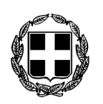 ΕΛΛΗΝΙΚΗ ΔΗΜΟΚΡΑΤΙΑ                                                                                                                             ΝΟΜΟΣ ΔΩΔΕΚΑΝΗΣΟΥ				                              			         ΔΗΜΟΣ  ΚΩ		               				     ΠΡΟΣ:ΔΗΜΟΤΙΚΟ  ΣΥΜΒΟΥΛΙΟ   									ΣΥΝΕΔΡΙΑΣΗ 7η                         Κοιν.: κ.κ.  Συμβούλους Δημοτικών  Κοινοτήτων.ΠΡΟΣΚΛΗΣΗ ΣΑΣ  ΠΡΟΣΚΑΛΟΥΜΕ  ΣΕ  TAKTIKH  ΣΥΝΕΔΡΙΑΣΗ  ΤΟΥ  ΔΗΜΟΤΙΚΟΥ  ΣΥΜΒΟΥΛΙΟΥ  ΚΩ,  ΣΤΗΝ  ΑΙΘΟΥΣΑ  ΣΥΝΕΔΡΙΑΣΕΩΝ  ΤΟΥ,  ΣΤΙΣ  31  ΜΑΡΤΙΟΥ  2014,   ΗΜΕΡΑ  ΔΕΥΤΕΡΑ &   ΩΡΑ  16:00  ΜΕ  ΤΑ  ΠΑΡΑΚΑΤΩ ΘΕΜΑΤΑ  ΣΤΗΝ  ΗΜΕΡΗΣΙΑ  ΔΙΑΤΑΞΗ, ΠΟΥ  ΕΧΟΥΝ  ΩΣ  ΕΞΗΣ:           Λήψη απόφασης για την παράταση της διάρκειας μισθώσεων ακινήτων Δήμου Κω.Λήψη απόφασης για τη σύναψη συμφωνίας συνεργασίας αποκομιδής ανακυκλώσιμων υλικών χαρτιού, πλαστικού και αλουμινίου μεταξύ του Δήμου της Κω και Ε.Ε.Α.Α.Λήψη απόφασης για τη σύναψη προγραμματικής σύμβασης μεταξύ του Δήμου της Κω και της ΚΟΙΝ. Σ.ΕΠ. «ΑΣΤΕΡΙΑΣ» για την παραχώρηση ειδικού αυτοκινήτου αποκομιδής και ανακύκλωσης γυάλινων υλικών συσκευασίας.Αναμόρφωση προϋπολογισμού Δήμου Κω οικον. έτους 2014 – Τροποποίησης του Ο.Π.Δ. Δήμου Κω (Τεχνικού Προγράμματος & Πίνακα Στοχοθεσίας).Λήψη απόφασης για τη σύναψη δημόσιας σύμβασης ανάθεσης αποκομιδής και μεταφοράς ανακυκλώσιμων υλικών συσκευασίας, μετά από ενέργεια ανοικτού μειοδοτικού διαγωνισμού, λόγω αδυναμίας εκτέλεσης της συγκεκριμένης υπηρεσίας με τα ίδια μέσα του Δήμου της Κω.Λήψη  απόφασης για την σύναψη προγραμματικής σύμβασης μεταξύ Δήμου της Κω, της ΔΕΥΑΚ και της ΚΟΙΝ.Σ.ΕΠ. Χημικών, για την υλοποίηση του προγράμματος προστασίας του περιβάλλοντος.Αποδοχή απόφασης της Δημοτικής Κοινότητας Ασφενδιού για την ανάθεση της διαχείρισης του δημοτικού κοιμητηρίου Ζηπαρίου στην Ιερά Μητρόπολη Κω – Νισύρου.Λήψη απόφασης για την παραχώρηση της χρήσης του Κοινόχρηστου Χώρου του πρώην χώρου εναπόθεσης απορριμμάτων της Δημοτικής Κοινότητας Ασφενδιού στο Κυνηγητικό Σύλλογο Κω, για την ανάπτυξη δράσεων προστασίας της πανίδας και της χλωρίδας.Λήψη απόφασης για την καταβολή της ετήσιας εισφοράς στην Αστική Εταιρεία «ΙΠΠΟΚΡΑΤΗΣ» - Κέντρο Πρόληψης των εξαρτήσεων και προαγωγής της ψυχοκοινωνικής υγείας. Έγκριση Κανονισμού Λειτουργίας των Δημοτικών Σφαγείων.Λήψη απόφασης για τον καθορισμό τελών και δικαιωμάτων έτους 2014, σύμφωνα με την υπ’ αριθμ. 38/2014 εισηγητική απόφαση της Οικονομικής Επιτροπής. Λήψη απόφασης για την παράταση της Προγραμματικής Σύμβασης  μεταξύ Δήμου Κω, Δημοτικής Ενότητας Ηρακλειδών  και Ο.Α.Ε.Δ – Σύναψη νέας Προγραμματικής Σύμβασης μεταξύ Δήμου Κω και Ο.Α.Ε.Δ., για τις Δημοτικές Ενότητες Κω και Δικαίου.Λήψη απόφασης για την επιμόρφωση των εργαζομένων του Δήμου Κω ειδικότητας οδηγών για την απόκτηση Πιστοποιητικού Επαγγελματικής Ικανότητας και έγκριση της σχετικής δαπάνης.Έγκριση υπερωριακής απασχόλησης των εργαζομένων υπηρεσιών Καθαριότητας και Πρασίνου Δήμου Κω έτους 2014.Λήψη απόφασης για την κίνηση διαδικασίας εκμίσθωσης δημοτικών εκτάσεων.Έκφραση γνώμης του Δημοτικού Συμβουλίου για την μετατροπή υποχρέωσης παραχώρησης τμήματος γηπέδου σε υποχρέωση καταβολής χρηματικού ποσού.Έκφραση σύμφωνης γνώμης επί αιτήματος δημότη, για επανακατασκευή ξύλινης πέργκολας στη Δημοτική Κοινότητας Καρδάμαινας.Λήψη απόφασης για την κύρωση τμήματος κοινόχρηστου χώρου στον οικισμό Πυλίου κατ’ εφαρμογή των διατάξεων του άρθρου 35 του Ν. 3937/2011 (ΦΕΚ 60/Α/31-03-2011) και της με αρ. 39608/14-09-2011 Υπουργικής Απόφασης (ΦΕΚ 2200/Β/30-09-2011).Έγκριση της υπ’ αριθμ. 205/2013 απόφασης του Δ/Σ του Δ.Ο.Π.Α.Β.Σ. περί «Καθορισμού των τροφείων των Βρεφονηπιακών Σταθμών Δήμου Κω έτους 2014.».Έγκριση της υπ’ αριθμ. 9/2014 απόφασης του Δ/Σ του Δ.Ο.Π.Α.Β.Σ. περί ψήφισης απολογισμού εσόδων εξόδων οικον. έτους 2013.Έγκριση της υπ’ αριθμ. 219/2013 Απόφασης του Δ/Σ της ΔΕΥΑΚ περί ψήφισης Ισολογισμού και αποτελεσμάτων χρήσεως 2012.Έγκριση της υπ’ αριθμ. 220/2013 Απόφασης του Δ/Σ της ΔΕΥΑΚ περί ψήφισης προϋπολογισμού εσόδων – εξόδων οικον. έτους 2014.Ορισμός εκπροσώπου Δήμου Κω με τον αναπληρωτή του, για την συμμετοχή του ως μέλους στην Επιτροπή για την εξέταση αιτημάτων προς χορήγηση αδειών εκμίσθωσης θαλασσίων μέσων αναψυχής.Ορισμός μελών του Δημοτικού Λιμενικού Ταμείου κατόπιν αιτήματος προς τον Δήμο Κω: Α) Διενέργειας διαγωνισμών ΕΚΠΟΤΑ (αρθρ. 28 & 46),  Β) Αξιολόγησης διαγωνισμών ΕΚΠΟΤΑ (αρθρ. 28 & 46), Γ) Παραλαβής προμηθειών ΕΚΠΟΤΑ (αρθρ. 28 & 46),  Δ) Παραλαβής με βάση το Π.Δ. 28/80 (αρθρ. 67)  & Ε) Εκτίμησης  Εκποιούμενων ακινήτων (αρθρ. 7 Π.Δ. 270/81 & αρθρ. 186 παρ. 5 του Ν. 3463/2006). Έγκριση της υπ’ αριθμ. 2/2014 απόφασης του Δ/Σ της Κ.Ε.Κ.Π.Α.Π.Υ.Α.Σ. περί αιτήματος  προς τον Δήμο Κω για ορισμό μελών επιτροπών: Α) Διενέργειας διαγωνισμών και αξιολόγησης προσφορών προμηθειών (ΕΚΠΟΤΑ). Β) Διεξαγωγής Δημοπρασιών και Αξιολόγησης Προσφορών για ανάθεση Υπηρεσιών, σύμφωνα με τις διατάξεις του ΠΔ. 28/1980. Γ) Παραλαβής προμηθειών (ΕΚΠΟΤΑ). Δ) Παραλαβής Υπηρεσιών. Ε) Εκτίμησης ακινήτων». Έγκριση της υπ’ αριθμ. 3/2014 απόφασης του Δ/Σ της Κ.Ε.Κ.Π.Α.Π.Υ.Α.Σ. περί συντήρησης οχημάτων της Κοινωφελούς Επιχείρησης και ορισμός Επιτροπής.Συγκρότηση επιτροπής παραλαβής φυσικού εδάφους για το έργο: «Περιβαλλοντική αποκατάσταση ΧΑΔΑ του (πρώην) Δήμου Ηρακλειδών στη θέση «ΚΟΥΚΟΣ».Έγκριση 1ου Α.Π.Ε. του έργου: «Συντήρηση παράπλευρων οδών στις οδούς Μπουμπουλίνας και Αβέρωφ (Α.Μ. 13/2009)».Έγκριση 1ου Α.Π.Ε. του έργου: «Τελική διαμόρφωση επίστρωσης στο Ο.Τ. 24».Χορήγηση παράτασης εκτέλεσης του έργου: «Συντήρηση παράπλευρων οδών στις οδούς Μπουμπουλίνας και Αβέρωφ (Α.Μ. 13/2009)». Λήψη απόφασης επί της ενστάσεως της εταιρείας Γ.Α.Κ. Α.Ε. κατά της υπ’ αριθμ. πρωτ. 45008/25-11-2013 απόφασης Προϊσταμένου Δ/νσης Τεχνικών Υπηρεσιών για έκπτωση αναδόχου από το έργο: «Διάνοιξη οδών στα Ο.Τ. 359, 360 & 378 έως 385 στην περιοχή Αμπάβρη». Αποδοχή ποσών από διάφορα χρηματοδοτούμενα έργα. Αποδοχή Επιχορήγησης Δήμου Κω από τους ΚΑΠ έτους 2013 για την υλοποίηση του προγράμματος “ΒΟΗΘΕΙΑ ΣΤΟ ΣΠΙΤΙ ΓΙΑ ΤΟ Α΄ ΤΡΙΜΗΝΟ 2013”.Λήψη απόφασης για την απευθείας εξαγορά τμήματος της Κ.Μ. 1902 Γαιών Πυλίου για την κάλυψη αναγκών του Δημοτικού Σχολείου Πυλίου.Λήψη απόφασης για την χρηματοδότηση της ενεργειακής αναβάθμισης του Δημοτικού Οδικού Φωτισμού για την εξοικονόμηση πόρων και τη δημιουργία οικονομικού οφέλους για τον Δήμο της Κω. Λήψη απόφασης για την μεταφορά σε νέα θέση του αγάλματος του Κολοκοτρώνη.Έγκριση προμηθειών – υπηρεσιών Δήμου Κω.Έγκριση επιστροφής ποσού ως αχρεωστήτως καταβληθέντος. Λήψη απόφασης για την ετήσια ανανέωση συνδρομών Δήμου Κω: α) ΔΗΜΟΣ ΝΕΤ ΜΟΝ.ΕΠΕ, β) ΝΟΜΙΚΗ ΒΑΣΗ ΠΛΗΡΟΦΟΡΙΩΝ «ΝΟΜΟΤΕΛΕΙΑ» και γ) ΕΘΝΙΚΟ ΔΙΑΔΗΜΟΤΙΚΟ ΔΙΚΤΥΟ ΥΓΕΙΩΝ ΠΟΛΕΩΝ – ΠΡΟΑΓΩΓΗ ΥΓΕΙΑΣ.Έγκριση εξόδων κίνησης μετακινούμενων για εκτός έδρας υπηρεσία και ψήφιση πιστώσεων.Εκλογή μελών από το σύνολο των παρατάξεων της μειοψηφίας για την λειτουργία της εκτελεστικής επιτροπής, όταν επιλαμβάνεται κατά τις διατάξεις του υπαλληλικού κώδικα, δηλαδή, ως συλλογικό πειθαρχικό όργανο.                              Ο ΠΡΟΕΔΡΟΣ ΤΟΥ Δ.Σ.                                                          ΒΑΣΙΛΕΙΟΣ ΔΡΟΣΟΣ